;;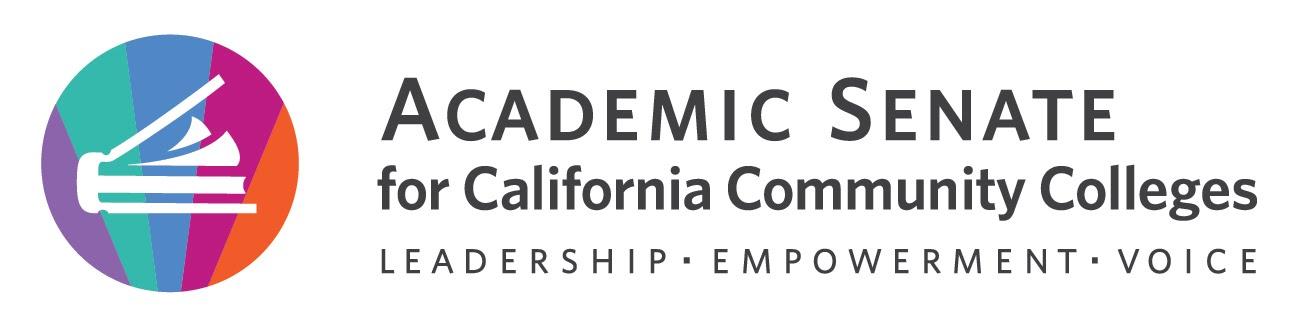 Education Policies Committee MeetingThursday, September 23, 20212:00 p.m.—4:00 p.m.Zoom Info: Join Zoom Meetinghttps://laccd.zoom.us/j/91920872548?pwd=bndYWHc4TUt2MUtudnk0aWlVWktHUT09One tap mobile+16699006833,,91920872548# US (San Jose)+12532158782,,91920872548# US (Tacoma)Meeting ID: 919 2087 2548Passcode: 624094Find your local number: https://laccd.zoom.us/u/abM30rDwc1AGENDA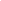 Call to Order: 202pm  and Roll Call: * Indicates present at meetingLand Acknowledgement - We gratefully acknowledge that we operate on the traditional lands of the Tongva, Tataviam, and Chumash peoples – including the Gabrieleño, Fernandeño, and Ventureño; members of the Takic and Chumashan language families; and other Indigenous peoples who made their homes in and around the area we now call Los Angeles. (Led by Carlos)Introductions; Look at conflicting future meeting dates. Consensus is to move the November meeting to November 24, 2021 for all day virtual meeting. December 23rd meeting is moved to December 16, 2021 2-4pm.Adoption of Agenda (Eveland/Delunes MSC). Cheryl will take minutes. Members have access to ASCCC Educational Policies Committee Google Shared Folder 2021-2022Educational Policies Committee Contact Information 2021-2022. Members were encouraged to review and update their contact information.Ed Policies Community Agreements. Members participated in breakout groups to respond to two questions: what do you expect of each other and what do you expect of us as chairs. These group responses were used to develop group norms and will be included on each meeting agenda. Plenary Fall 2021. Robert shared the opportunity to participate in Plenary as a presenter if any committee members are interested. Let Robert or Cheryl know of interest.Theme: Leading Change: Teaching, Learning, and Governance in a Hybrid WorldAttending Fall 2021 Plenary? – Opportunities to participate in breakout presentationsResolutions to Fall 2021 Plenary Session2021-2022 EDUCATIONAL POLICIES COMMITTEE Goals and Priorities. The committee reviewed the Priority Spreadsheet. Members were encouraged to review the pending resolutions and consider level of priority and potential actions to take. Robert and Cheryl will update the spreadsheet and set initial recommendations for priority, then will send it out to committee members for review prior to the October meeting. Review ASCCC Strategic Plan and Educational Policies Committee Priority SpreadsheetDevelop an Ed Policies Work PlanPriorities and volunteers for activities – will be determined at the next meeting.Rostrum Article Ideas and workgroups – Current Rostrum Deadline September 24, 2021C.	Review Charge for any possible updates in regards to IDEACharge was reviewed and it was decided that charge could be rewritten to make it more direct and succinct. Matais and Andrew volunteered to work with Cheryl on a rewrite; first, all members will be encouraged to provide input on likes, dislikes, and ideas via Google doc.D. 	Faculty Inquiry Response DiscussionsAnnouncements Check for upcoming events at here Academic Academy (October 7-8)Area Meetings (October 15 and October 16)Plenary (November 4-6)Amazon Smile (smile.amazon.com)—select Foundation of the Academic Senate for California Community Colleges to donateApplication for Statewide ServiceClosing Comments In Progress ReviewAny other final comments or suggestions?AdjournmentIn ProgressCommittee members will review and update their contact informationRobert and Cheryl will construct committee agreements for consideration at the next meeting based on the group inputRobert and Cheryl will update the committee priority spreadsheet and share it for discussion at the next meeting.Cheryl will lead an effort to craft a new committee charge; this includes a subcommittee of Andrew and Matais as well as full committee input.Completed Tasks:*Robert L Stewart Jr – 1st Chair*Cheryl Aschenbach – 2nd*Andrew Delunes*Sharyn Eveland*Carlos Guerrero*Luke Lara*Erik Shearer*Matais Pouncil, CIOStudent - Vacant